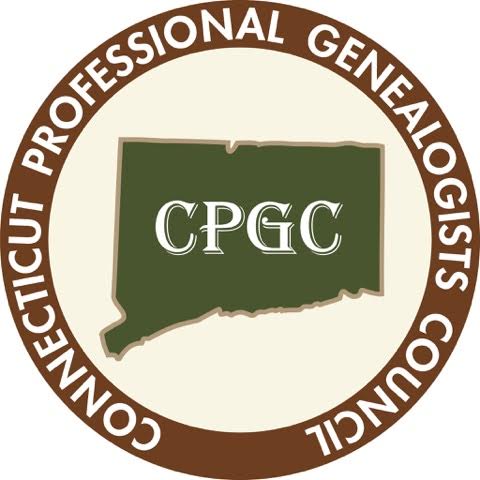 CPGC Meeting AgendaDate: 1 February 2022Topic: Publishing with Fred Hart & Barbara MathewsLocation: Zoom                                       REPORTSSecretary – Minutes attachedTreasurer – Report attached	Membership Corresponding Secretary Donna Fund Road ShowsGovernment Relations  Program 1 March – Pauline Merrick – Slavery in Connecticut  5 April – Roundtable discussion about future planning for genealogical collections3 May – TBD 7 June – Walter Woodward6 September – TBD 4 October – TBD 1 November – Annual Meeting & Potluck/Sharing6 December – CSL Update with Mel SmithNERGC NGS Organization & Society MembershipUNFINISHED BUSINESSGodfrey Scholar offer (report)Public records inventory (report)NEW BUSINESSANNOUNCEMENTS